KARTA KWALIFIKACYJNA UCZESTNIKA WYPOCZYNKU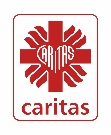 INFORMACJE DOTYCZĄCE WYPOCZYNKUForma wypoczynku:   kolonia,  zimowisko,Termin wypoczynku:  10.08.–20.08.2020 r.     21.08.–31.08.2020 r.        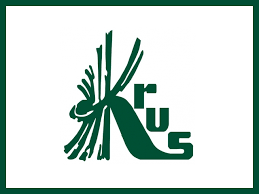 Miejsce wypoczynku: Ośrodek Wypoczynkowy CARITASPonik, ul. Wczasowa 5, 42-253 JanówOrganizator: Caritas Archidiecezji Częstochowskiejul. Staszica 5, 42-200 Częstochowa, tel.: +48 34 368 05 82; +48 506 394 610www.caritas.czest.pl , e-mail: caritas@caritas.czest.plINFORMACJE DOTYCZĄCE UCZESTNIKA WYPOCZYNKU1. Imię (imiona) i nazwisko dziecka                                                                        .
2. Data urodzenia                                                                                                                .
3. PESEL                                                                                                                              4. Adres zamieszkania                                                                                                        .
5. Nazwa szkoły                                                                                                                  .
6. Adres szkoły                                                                                                                    .
7. Imiona i nazwiska rodziców                                                                                         .
8. Adres rodziców / opiekunów prawnych w czasie pobytu dziecka w placówce wypoczynku:                                                                                                                        . 
9. Telefon: (matka)                                                (ojciec)                                                .10. Informacja o specjalnych potrzebach edukacyjnych uczestnika wypoczynku, 
w szczególności o potrzebach wynikających z niepełnosprawności, niedostosowania społecznego lub zagrożenia niedostosowaniem społecznym                                                     .                                                                                                                                 ..                                                                                                                                 ..                                                                                                                                 .11. Istotne dane o stanie zdrowia uczestnika wypoczynku, rozwoju psychofi-zycznym i stosowanej diecie (np. na co uczestnik jest uczulony, czy cierpi na padaczkę, moczenie nocne, wadę serca, chorobę lokomocyjną, czy przyjmuje stale leki i w jakich dawkach, czy nosi aparat ortodontyczny lub okulary).                                                                                                                                 ..                                                                                                                                 ..                                                                                                                                 .a) o szczepieniach ochronnych (podać rok lub przedstawić książeczkę zdrowia 
z aktualnym wpisem szczepień): tężec                , błonica                , dur                .
inne:                                                                                                                          .b) o przebytych chorobach (podkreślić, jeśli dziecko chorowało na którąś 
z chorób): szkarlatyna, ospa wietrzna, świnka, odra, żółtaczka zakaźna,        COVID-19, inne: …………………………………………………………………..                                                                                                                                                  W przypadku przyjmowania przez dziecko stałych lekarstw rodzice/opiekunowie prawni zobowiązani są przekazać je na czas trwania kolonii pielęgniarce/ wychowawcy.W przypadku wystąpienia u dziecka objawów choroby zakaźnej, rodzic/opiekun prawny zobowiązuje się do niezwłocznego – 12 godzin – odebrania dziecka z wypoczynku letniego.Na miejsce wypoczynku uczestnik musi być przywieziony przez rodzica/ opiekuna prawnego. Rodzic/opiekun prawny będzie zobligowany do podpisania oświadczenia o stanie zdrowia dziecka (nie posiadanie objawów infekcji lub choroby zakaźnej, nie zamieszkiwaniu z osobą przebywająca na kwarantannie lub izolacji w warunkach domowych w okresie 14 dni przed rozpoczęciem wypoczynku).My niżej podpisani - rodzice / prawni opiekunowie dziecka oświadczamy, że:1. Rzetelnie podaliśmy wszystkie informacje o dziecku.                                      2. Zapoznaliśmy się z Regulaminem Wypoczynku (Regulamin Wypoczynku dostępny na stronie internetowej oraz w siedzibie Organizatora).                                             3. Wyrażamy zgodę na udzielenie naszemu dziecku pomocy medycznej przez właściwe służby ratunkowe w sytuacjach bezpośrednio zagrażających zdrowiu 
i życiu dziecka.                                                                                  4. Zobowiązujemy się do uiszczenia kosztów wypoczynku dziecka w wysokości 100 zł (słownie: sto złotych, 00/100) na konto bankowe:                                         
09 1020 1664 0000 3802 0145 0634 lub w kasie Centrum Wolontariatu przy ul. Ks. S. Staszica 14.                                                                                                                                                .
                 miejscowość, data                                     czytelny podpis rodzica / opiekuna prawnegoIII SUGESTIA RODZICA O KWATERUNKU DZIECKA Z jakim innym uczestnikiem kolonii Państwa dziecko chce być w pokoju/domku?* …………………………………………………………………………………………………………				             (Wpisać imię i nazwisko innego kolonisty)* ta informacja jest tylko sugestią dla Organizatora – ostateczną decyzję o kwaterunku podejmuje Kierownik Wypoczynku biorąc pod uwagę możliwości kwaterunkowe ośrodka i optymalne wykorzystanie miejsc ZGODA NA PRZETWARZANIE I PUBLIKACJĘ DANYCH OSOBOWYCHWyrażam zgodę na przetwarzanie danych osobowych zawartych w karcie kwalifikacyjnej przez Caritas Archidiecezji Częstochowskiej w celach organizacyjnych i niezbędnych dla zapewnienia bezpieczeństwa oraz ochrony zdrowia  dziecka, w tym na podawanie do publicznej wiadomości imienia i nazwiska mojego dziecka, w związku z uczestnictwem w wypoczynku, we wszelkich ogłoszeniach, zapowiedziach i informacjach. Jednocześnie oświadczam, że jestem świadoma/y dobrowolności wyrażenia zgody oraz że zostałam/em poinformowany o prawie wglądu do podanych danych oraz możliwości ich poprawiania.                                                                                                                                                                   .
                 miejscowość, data                                   czytelny podpis rodzica / opiekuna prawnegoWyrażam zgodę na bezpłatną publikację wizerunku mojego dziecka w celach promujących działania realizowane przez Caritas Archidiecezji Częstochowskiej, poprzez: stronę internetową Caritas, media, portale społecznościowe, publikacje itp.   Jednocześnie oświadczam, że jestem świadoma/y dobrowolności wyrażenia zgody oraz że zostałam/em poinformowany o prawie wglądu do podanych danych oraz możliwości ich poprawiania.                                                                                                                                                                 .
                 miejscowość, data                                   czytelny podpis rodzica / opiekuna prawnegoKLAUZULA INFORMACYJNADziałając zgodnie z art. 13 ust. 1 i ust. 2 ogólnego Rozporządzenia Parlamentu Europejskiego i Rady (UE) 2016/679 z dnia 27 kwietnia 2016 r. w sprawie ochrony osób fizycznych w związku z przetwarzaniem danych osobowych i w sprawie swobodnego przepływu takich danych oraz uchylenia dyrektywy 95/46/WE – dalej w skrócie zwane RODO, informujemy, iż: Administratorem danych osobowych jest Caritas Archidiecezji Częstochowskiej z siedzibą w Częstochowie przy ul. Staszica 5, 42-200 Częstochowa (dalej zwany w skrócie Administratorem). Dane osobowe przetwarzane będą w celu zorganizowania wypoczynku (kolonii / zimowiska), zapewnienia bezpieczeństwa, oraz ochrony zdrowia dziecka. Podstawa prawna przetwarzania danych osobowych wynika z art. 6 ust 1 pkt a) RODO (przetwarzanie danych osobowych jest zgodne  z prawem, jeżeli osoba, której dane dotyczą wyraziła zgodę na przetwarzanie swoich danych osobowych w jednym lub większej liczbie określonych celów). Odbiorcy danych osobowych: pracownicy Caritas Archidiecezji Częstochowskiej, osoby zatrudnione przez Administratora w ramach umowy zlecenia oraz współpracownicy Administratora związani z nim umowami o świadczenie usług. Dane osobowe będą przechowywane przez 5 lat od dnia zakończenia wypoczynku. Posiada Pani/Pan prawo dostępu do treści swoich danych oraz prawo ich sprostowania, usunięcia, ograniczenia przetwarzania, prawo wniesienia sprzeciwu, prawo do cofnięcia zgody w dowolnym momencie bez wpływu na zgodność z prawem przetwarzania, którego dokonano na podstawie zgody przed jej cofnięciem. Przysługuje Pani/Panu prawo wniesienia skargi do organu nadzorczego, gdy uzna Pani/Pan, iż przetwarzanie danych osobowych narusza przepisy RODO. Kontakt z inspektorem ochrony danych iod@caritas.czest.pl. Podanie przez Panią/Pana danych osobowych swoich oraz swojego dziecka jest dobrowolne, jednak ich nie podanie uniemożliwi udział uczestnika w wypoczynku.IV DECYZJA ORGANIZATORA WYPOCZYNKU O ZAKWALIFIKOWA-NIU UCZESTNIKA WYPOCZYNKU DO UDZIAŁU W WYPOCZYNKUPostanawia się: zakwalifikować i skierować uczestnika na wypoczynek odmówić skierowania uczestnika na wypoczynek ze względu na ......................................................................................................................................................................................................................................................................................................................                                                                                                                                                               .
           miejscowość, data                                                    podpis organizatora wypoczynkuV INFORMACJA O STANIE ZDROWIA DZIECKA W CZASIE TRWANIA WYPOCZYNKU (dane o zachorowaniach, urazach, leczeniu itp.) ................................................................................................................................................................................................................................................................................................................			
            miejscowość, data                                                             podpis kierownika / pielęgniarkiVI POTWIERDZENIE POBYTU NA PLACÓWCE WYPOCZYNKUUczestnik przebywał w Ośrodku Wypoczynkowym CARITAS w Poniku przy ul. Wczasowej 33,   42-253 Janów  od dnia (dd/mm/rrrr) ......................... do dnia (dd/mm/rrrr) ………………………..                                   Ponik, …………….                          	          	                                                                   .                                                                                                         czytelny podpis kierownika VII UWAGI WYCHOWAWCY O DZIECKU PODCZAS POBYTU NA PLACÓWCE WYPOCZYNKU                                                                                                                                                                 .............................				
             miejscowość, data                                                                    podpis wychowawcy